24.11.2021                                         с. Грачевка                                               № 1673 пО внесении изменений в постановлениеадминистрации муниципального образования Грачевский район Оренбургской области от 27.04.2012 № 345-пВ соответствии с Бюджетным кодексом Российской Федерации, руководствуясь Уставом муниципального образования Грачевский район Оренбургской области  п о с т а н о в л я ю:1. Внести в постановление администрации муниципального образования Грачевский район Оренбургской области от 27.04.2012 № 345-п «Об управлении муниципальным долгом Грачевского района» следующие изменения:  1.1. В приложении № 1 к постановлению:1.1.1. Пункт 2 изложить в новой редакции:«2. Муниципальные долговые обязательства Грачевского района могут существовать в виде обязательств по:муниципальным ценным бумагам Грачевского района;бюджетным кредитам, привлеченным в валюте Российской Федерации в районный бюджет Грачевского района из других бюджетов бюджетной системы Российской Федерации;бюджетным кредитам, привлеченным от Российской Федерации в иностранной валюте в рамках использования целевых иностранных кредитов; кредитам, привлеченным Грачевским районом от кредитных организаций в валюте Российской Федерации;муниципальным гарантиям, выраженным в валюте Российской Федерации;муниципальным гарантиям, предоставленным Российской Федерации в иностранной валюте в рамках использования целевых иностранных кредитов;иным долговым обязательствам, возникшим до введения в действие Бюджетного кодекса Российской Федерации и отнесенным на муниципальный долг Грачевского района.»;1.1.2. Пункт 3 изложить в новой редакции, дополнив подпунктами 3.1 и 3.2: «3. В объем муниципального долга Грачевского района включаются: номинальная сумма долга по муниципальным ценным бумагам Грачевского района;объем основного долга по кредитам, привлеченным Грачевским районом от кредитных организаций;объем основного долга по бюджетным кредитам, привлеченным в районный бюджет из других бюджетов бюджетной системы Российской Федерации;объем обязательств по муниципальным гарантиям;объем иных непогашенных долговых обязательств Грачевского района.3.1. В объем муниципального внутреннего долга Грачевского района включаются:номинальная сумма долга по муниципальным ценным бумагам Грачевского района, обязательства по которым выражены в валюте Российской Федерации;объем основного долга по кредитам, привлеченным Грачевским районом от кредитных организаций, обязательства по которым выражены в валюте Российской Федерации;объем основного долга по бюджетным кредитам, привлеченным в районный бюджет из других бюджетов бюджетной системы Российской Федерации, обязательства по которым выражены в валюте Российской Федерации;объем обязательств по муниципальным гарантиям, выраженным в валюте Российской Федерации;объем иных непогашенных долговых обязательств Грачевского района в валюте Российской Федерации.3.2. В объем муниципального внешнего долга Грачевского района включаются:объем основного долга по бюджетным кредитам в иностранной валюте, привлеченным Грачевским районом от Российской Федерации в иностранной валюте в рамках использования целевых иностранных кредитов;объем обязательств по муниципальным гарантиям в иностранной валюте, предоставленным Грачевским районом Российской Федерации в рамках использования целевых иностранных кредитов.Долговые обязательства Грачевского района могут быть краткосрочными (менее одного года), среднесрочными (от одного года до пяти лет) и долгосрочными (от пяти до 10 лет включительно).»;1.1.3. В пункте 4 слова «в том числе гарантий» заменить словами «в том числе муниципальных гарантий»;1.1.4. Абзац первый пункта 7 изложить в новой редакции:«7. Учет долговых обязательств в муниципальной долговой книге осуществляется нарастающим итогом до полного их погашения.»; 1.1.5. Пункт 8 изложить в новой редакции:«8. В долговую книгу вносятся сведения об объеме долговых обязательств Грачевского района по видам этих обязательств, о дате их возникновения и исполнения (прекращения по иным основаниям) полностью или частично, формах обеспечения обязательств, а также иная информация, предусмотренная утвержденной формой долговой книги.»; 1.1.6. В абзаце втором пункта 9 слово «Объем» заменить словом «Состав».1.1.7. Пункт 12 изложить в новой редакции:«12. В целях эффективного управления муниципальным долгом решением Совета депутатов Грачевского района  о местном бюджете устанавливаются:верхний предел муниципального внутреннего долга района и (или) верхний предел муниципального внешнего долга района по состоянию на 1 января года, следующего за очередным финансовым годом и каждым годом планового периода;верхний предел долга по муниципальным гарантиям по состоянию на 1 января года, следующего за очередным финансовым годом и каждым годом планового периода;объем расходов на обслуживание муниципального долга Грачевского района в очередном финансовом году и плановом периоде.Предельные объемы размещения муниципальных ценных бумаг Грачевского района на очередной финансовый год и каждый год планового периода по номинальной стоимости устанавливаются Советом депутатов Грачевского района в соответствии с верхним пределом муниципального внутреннего долга Грачевского района, установленным решением Совета депутатов Грачевского района о местном бюджете на очередной финансовый год и на плановый период.»;1.1.8. Абзац первый пункта 15 изложить в новой редакции:«15. Информация, содержащаяся в долговой книге по всем долговым обязательствам, может быть представлена Совету депутатов Грачевского района, Счетной палате Грачевского района, администрации Грачевского района, органам законодательной и исполнительной власти Оренбургской области, либо их уполномоченным органам по соответствующим запросам.».1.2. Приложение № 2 к постановлению изложить в новой редакции согласно приложению. 2. Контроль за исполнением настоящего постановления возложить на начальника финансового отдела администрации района О.А. Унщикову.3. Настоящее постановление вступает в силу со дня его подписания и подлежит размещению на официальном информационном сайте администрации муниципального образования Грачевский район Оренбургской области и на сайте www.право-грачевка.рф.Глава района						                    	      О.М. СвиридовРазослано: финансовый отдел, отдел экономики, организационно-правовой отдел, Счетная палата, администрации поселений района - 12.Приложение к постановлениюадминистрации районаот 24.11.2021№ 1673 п                                                                                                                                                                                                        Утверждаю	   Глава района	    ____________	   «___»_______20__годаФормамуниципальной долговой книги Грачевского района Оренбургской областипо состоянию на 01__________20__годаВерхний предел муниципального внутреннего долга Грачевского района, установленный решением о бюджете, по состоянию на 01.01.20_г. - _______ тыс. рублей Верхний предел муниципального долга по муниципальным гарантиям - _______ тыс. рублейВерхний предел муниципального внешнего долга Грачевского района, установленный решением о бюджете, по состоянию на 01.01.20_г. - _______ тыс. рублей Объем расходов на обслуживание долга, установленный  решением о бюджете, на 20 __ г.- _________ тыс. рублейОбъем размещения муниципальных ценных бумаг, определенный программой муниципальных внутренних заимствований, на 20 ___ год  – _______ тыс. рублей* Верхний предел муниципального внутреннего долга Грачевского района, установленный решением о бюджете, по состоянию на 01.01.20_г. - _______ тыс. рублей * Верхний предел муниципального долга по муниципальным гарантиям - _______ тыс. рублей* Верхний предел муниципального внешнего долга Грачевского района, установленный решением о бюджете, по состоянию на 01.01.20_г. - _______ тыс. рублей * Объем расходов на обслуживание долга, установленный  решением о бюджете, на 20 __ г.- _________ тыс. рублей* Объем размещения муниципальных ценных бумаг, определенный программой муниципальных внутренних заимствований, на 20 ___ год  – _______ тыс. рублей** Верхний предел муниципального внутреннего долга Грачевского района, установленный решением о бюджете, по состоянию на 01.01.20_г. - _______ тыс. рублей ** Верхний предел муниципального долга по муниципальным гарантиям - _______ тыс. рублей** Верхний предел муниципального внешнего долга Грачевского района, установленный решением о бюджете, по состоянию на 01.01.20_г. - _______ тыс. рублей ** Объем расходов на обслуживание долга, установленный  решением о бюджете, на 20 __ г.- _________ тыс. рублей** Объем размещения муниципальных ценных бумаг, определенный программой муниципальных внутренних заимствований, на 20 ___ год  – _______ тыс. рублей* Указываются показатели для первого года планового периода**  Указываются показатели для первого года планового периодаРаздел I. Кредиты, привлеченные от кредитных организаций в валюте Российской Федерации(рублей)Раздел II. Бюджетные кредиты, привлеченные в валюте Российской Федерации в районный бюджет из других бюджетов бюджетной системы Российской Федерации, бюджетные кредиты, привлеченные из бюджета Российской Федерации в иностранной валюте в рамках использования целевых иностранных кредитов(рублей)Раздел III. Муниципальные гарантии, выраженные в валюте Российской Федерации, муниципальные гарантии, предоставленные Российской Федерации в иностранной валюте в рамках использования целевых иностранных кредитов  (рублей)Раздел IV. Муниципальные ценные бумаги(рублей)Раздел V. Иные долговые обязательства(рублей)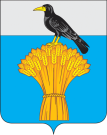 АДМИНИСТРАЦИЯ МУНИЦИПАЛЬНОГО ОБРАЗОВАНИЯГРАЧЕВСКИЙ  РАЙОН ОРЕНБУРГСКОЙ ОБЛАСТИП О С Т А Н О В Л Е Н И Е№ п/пОснование для заключения договора или соглашенияОснование возникновения обязательства: вид, номер и дата документаДата полного исполнения обязательств по договоруКредиторЦель привлечения кредитных ресурсовОбъем   полученного кредита (общий объем кредита по договору)Процентная ставка по кредиту (по договору)Задолженность на 01.01. 20___г.Задолженность на 01.01. 20___г.Задолженность на 01.01. 20___г.Задолженность на 01.01. 20___г.Привлеченоза __ месяцев 20___г.Привлеченоза __ месяцев 20___г.Привлеченоза __ месяцев 20___г.Привлеченоза __ месяцев 20___г.Погашеноза __ месяцев  20___г.Погашеноза __ месяцев  20___г.Погашеноза __ месяцев  20___г.Погашеноза __ месяцев  20___г.Прекращено по иным основаниямза __ месяцев  20__г.Прекращено по иным основаниямза __ месяцев  20__г.Прекращено по иным основаниямза __ месяцев  20__г.Прекращено по иным основаниямза __ месяцев  20__г.Задолженность на 01.____ 20__г.Задолженность на 01.____ 20__г.Задолженность на 01.____ 20__г.Задолженность на 01.____ 20__г.Задолженность на 01.____ 20__г.Задолженность на 01.____ 20__г.Задолженность на 01.____ 20__г.№ п/пОснование для заключения договора или соглашенияОснование возникновения обязательства: вид, номер и дата документаДата полного исполнения обязательств по договоруКредиторЦель привлечения кредитных ресурсовОбъем   полученного кредита (общий объем кредита по договору)Процентная ставка по кредиту (по договору)всегов том числев том числев том числевсегов том числев том числев том числевсегов том числев том числев том числевсегов том числев том числев том числевсегов том числев том числев том числев том числев том числев том числе№ п/пОснование для заключения договора или соглашенияОснование возникновения обязательства: вид, номер и дата документаДата полного исполнения обязательств по договоруКредиторЦель привлечения кредитных ресурсовОбъем   полученного кредита (общий объем кредита по договору)Процентная ставка по кредиту (по договору)всегоосновной долгпроцентыпени, штрафы, неустойки всегоосновной долгпроцентыпени, штрафы, неустойки всегоосновной долгпроцентыпени, штрафы, неустойки всегоосновной долгпроцентыпени, штрафы, неустойки всегоосновной долгпроцентыпени, штрафы, неустойки просроченнаяпросроченнаяпросроченная№ п/пОснование для заключения договора или соглашенияОснование возникновения обязательства: вид, номер и дата документаДата полного исполнения обязательств по договоруКредиторЦель привлечения кредитных ресурсовОбъем   полученного кредита (общий объем кредита по договору)Процентная ставка по кредиту (по договору)всегоосновной долгпроцентыпени, штрафы, неустойки всегоосновной долгпроцентыпени, штрафы, неустойки всегоосновной долгпроцентыпени, штрафы, неустойки всегоосновной долгпроцентыпени, штрафы, неустойки всегоосновной долгпроцентыпени, штрафы, неустойки основной долгпроцентыпени, штрафы, неустойки 12345678910111213141516171819202122232425262728293031ИТОГОИТОГОИТОГОИТОГОИТОГОИТОГОИТОГОИТОГО№ п/пОснование для получения бюджетного кредитаБюджет, предоставивший кредитОснование возникновения обязательства: вид, номер и дата документаДата полного исполнения обязательств по договоруЦель привлечения кредитных ресурсовОбъем  предоставленного бюджетного кредитаПроцентная ставкаЗадолженность на 01.01. 20___г.Задолженность на 01.01. 20___г.Задолженность на 01.01. 20___г.Задолженность на 01.01. 20___г.Привлеченоза __ месяцев 20___г.Привлеченоза __ месяцев 20___г.Привлеченоза __ месяцев 20___г.Привлеченоза __ месяцев 20___г.Погашеноза __ месяцев  20___г.Погашеноза __ месяцев  20___г.Погашеноза __ месяцев  20___г.Погашеноза __ месяцев  20___г.Прекращено по иным основаниямза __ месяцев  20__г.Прекращено по иным основаниямза __ месяцев  20__г.Прекращено по иным основаниямза __ месяцев  20__г.Прекращено по иным основаниямза __ месяцев  20__г.Задолженность на 01.____ 20__г.Задолженность на 01.____ 20__г.Задолженность на 01.____ 20__г.Задолженность на 01.____ 20__г.Задолженность на 01.____ 20__г.Задолженность на 01.____ 20__г.Задолженность на 01.____ 20__г.№ п/пОснование для получения бюджетного кредитаБюджет, предоставивший кредитОснование возникновения обязательства: вид, номер и дата документаДата полного исполнения обязательств по договоруЦель привлечения кредитных ресурсовОбъем  предоставленного бюджетного кредитаПроцентная ставкавсегов том числев том числев том числевсегов том числев том числев том числевсегов том числев том числев том числевсегов том числев том числев том числевсегов том числев том числев том числев том числев том числев том числе№ п/пОснование для получения бюджетного кредитаБюджет, предоставивший кредитОснование возникновения обязательства: вид, номер и дата документаДата полного исполнения обязательств по договоруЦель привлечения кредитных ресурсовОбъем  предоставленного бюджетного кредитаПроцентная ставкавсегоосновной долгпроцентыпени, штрафы, неустойки всегоосновной долгпроцентыпени, штрафы, неустойки всегоосновной долгпроцентыпени, штрафы, неустойки всегоосновной долгпроцентыпени, штрафы, неустойки всегоосновной долгпроцентыпени, штрафы, неустойки просроченнаяпросроченнаяпросроченная№ п/пОснование для получения бюджетного кредитаБюджет, предоставивший кредитОснование возникновения обязательства: вид, номер и дата документаДата полного исполнения обязательств по договоруЦель привлечения кредитных ресурсовОбъем  предоставленного бюджетного кредитаПроцентная ставкавсегоосновной долгпроцентыпени, штрафы, неустойки всегоосновной долгпроцентыпени, штрафы, неустойки всегоосновной долгпроцентыпени, штрафы, неустойки всегоосновной долгпроцентыпени, штрафы, неустойки всегоосновной долгпроцентыпени, штрафы, неустойки основной долгпроцентыпени, штрафы, неустойки 12345678910111213141516171819202122232425262728293031ИТОГОИТОГОИТОГОИТОГОИТОГОИТОГОИТОГОИТОГО№ п/пОснование для предоставления муниципальной  гарантииОбязательство, во исполнение которого предоставляется муниципальная гарантия, вид, номер и дата документаЦель привлечения обязательствНомер и дата договора о предоставленной муниципальной гарантииДата или момент вступления гарантии в силуОбъем  гарантированияПринципалБенефициарЦель предоставления гарантии Дата полного исполнения обязательств по муниципальной гарантииФорма обеспечения гарантии Наличие права регрессного требованияПроверка финансового состояния принципалаСумма обязательств по гарантии, на 01.01. 20___г.Сумма обязательств по гарантии, на 01.01. 20___г.Сумма обязательств по гарантии, на 01.01. 20___г.Сумма обязательств по гарантии, на 01.01. 20___г.Привлеченоза __ месяцев 20___г.Привлеченоза __ месяцев 20___г.Привлеченоза __ месяцев 20___г.Привлеченоза __ месяцев 20___г.Погашеноза __ месяцев  20___г.Погашеноза __ месяцев  20___г.Погашеноза __ месяцев  20___г.Погашеноза __ месяцев  20___г.Погашеноза __ месяцев  20___г.Погашеноза __ месяцев  20___г.Прекращено по иным основаниямза __ месяцев  20__г.Прекращено по иным основаниямза __ месяцев  20__г.Прекращено по иным основаниямза __ месяцев  20__г.Прекращено по иным основаниямза __ месяцев  20__г.Сумма обязательств по гарантии на 01.____ 20__г.Сумма обязательств по гарантии на 01.____ 20__г.Сумма обязательств по гарантии на 01.____ 20__г.Сумма обязательств по гарантии на 01.____ 20__г.Сумма обязательств по гарантии на 01.____ 20__г.Сумма обязательств по гарантии на 01.____ 20__г.Сумма обязательств по гарантии на 01.____ 20__г.№ п/пОснование для предоставления муниципальной  гарантииОбязательство, во исполнение которого предоставляется муниципальная гарантия, вид, номер и дата документаЦель привлечения обязательствНомер и дата договора о предоставленной муниципальной гарантииДата или момент вступления гарантии в силуОбъем  гарантированияПринципалБенефициарЦель предоставления гарантии Дата полного исполнения обязательств по муниципальной гарантииФорма обеспечения гарантии Наличие права регрессного требованияПроверка финансового состояния принципалаОбъем долговых обязательств по гарантиив том числе по обязательствам Принципала перед Бенефициаромв том числе по обязательствам Принципала перед Бенефициаромв том числе по обязательствам Принципала перед БенефициаромПривлечено долговых обязательств по гарантиив том числе по обязательствам Принципала перед Бенефициаромв том числе по обязательствам Принципала перед Бенефициаромв том числе по обязательствам Принципала перед БенефициаромПогашено долговых обязательств по гарантиив том числе по обязательствам Принципала перед Бенефициаромв том числе по обязательствам Принципала перед Бенефициаромв том числе по обязательствам Принципала перед Бенефициаромиз нихиз нихПрекращено долговых обязательств по гарантиив том числе по обязательствам Принципала перед Бенефициаромв том числе по обязательствам Принципала перед Бенефициаромв том числе по обязательствам Принципала перед БенефициаромОбъем долговых обязательств по гарантиив том числе по обязательствам Принципала перед Бенефициаромв том числе по обязательствам Принципала перед Бенефициаромв том числе по обязательствам Принципала перед Бенефициаромв том числе по обязательствам Принципала перед Бенефициаромв том числе по обязательствам Принципала перед Бенефициаромв том числе по обязательствам Принципала перед Бенефициаром№ п/пОснование для предоставления муниципальной  гарантииОбязательство, во исполнение которого предоставляется муниципальная гарантия, вид, номер и дата документаЦель привлечения обязательствНомер и дата договора о предоставленной муниципальной гарантииДата или момент вступления гарантии в силуОбъем  гарантированияПринципалБенефициарЦель предоставления гарантии Дата полного исполнения обязательств по муниципальной гарантииФорма обеспечения гарантии Наличие права регрессного требованияПроверка финансового состояния принципалаОбъем долговых обязательств по гарантииосновной долгпроцентыпени, штрафы, неустойки Привлечено долговых обязательств по гарантииосновной долгпроцентыпени, штрафы, неустойкиПогашено долговых обязательств по гарантииосновной долгпроцентыпени, штрафы, неустойки за счет Принципалаза счет  районного бюджетаПрекращено долговых обязательств по гарантииосновной долгпроцентыпени, штрафы, неустойки Объем долговых обязательств по гарантиив том числе по обязательствам Принципала перед Бенефициаромв том числе по обязательствам Принципала перед Бенефициаромв том числе по обязательствам Принципала перед БенефициаромПросроченная задолженность районного бюджета перед БенефициаромПросроченная задолженность районного бюджета перед БенефициаромПросроченная задолженность районного бюджета перед Бенефициаром№ п/пОснование для предоставления муниципальной  гарантииОбязательство, во исполнение которого предоставляется муниципальная гарантия, вид, номер и дата документаЦель привлечения обязательствНомер и дата договора о предоставленной муниципальной гарантииДата или момент вступления гарантии в силуОбъем  гарантированияПринципалБенефициарЦель предоставления гарантии Дата полного исполнения обязательств по муниципальной гарантииФорма обеспечения гарантии Наличие права регрессного требованияПроверка финансового состояния принципалаОбъем долговых обязательств по гарантииосновной долгпроцентыпени, штрафы, неустойки Привлечено долговых обязательств по гарантииосновной долгпроцентыпени, штрафы, неустойкиПогашено долговых обязательств по гарантииосновной долгпроцентыпени, штрафы, неустойки за счет Принципалаза счет  районного бюджетаПрекращено долговых обязательств по гарантииосновной долгпроцентыпени, штрафы, неустойки Объем долговых обязательств по гарантииосновной долгпроцентыпени, штрафы, неустойки Всегоосновной долгпо процентам123456789101112131415161718192021222324252627282930313233343536373839ИТОГОИТОГОИТОГОИТОГОИТОГОИТОГОИТОГОИТОГОИТОГОИТОГОИТОГОИТОГОИТОГОИТОГО№ п/пОснование возникновения обязательстваОснование возникновения обязательстваОснование возникновения обязательстваОснование возникновения обязательстваОснование возникновения обязательстваОснование возникновения обязательстваОснование возникновения обязательстваОснование возникновения обязательстваОснование возникновения обязательстваОснование возникновения обязательстваОснование возникновения обязательстваОснование возникновения обязательстваОснование возникновения обязательстваОснование возникновения обязательстваОснование возникновения обязательстваОснование возникновения обязательстваОснование возникновения обязательстваОснование возникновения обязательстваОснование возникновения обязательстваОснование возникновения обязательстваОснование возникновения обязательстваОснование возникновения обязательстваОснование возникновения обязательстваОснование возникновения обязательстваОснование возникновения обязательстваОснование возникновения обязательстваЗадолженность на 01.01.20__г. (по номинальной стоимости)погашение (прекращение по иным основаниям) и обслуживаниепогашение (прекращение по иным основаниям) и обслуживаниепогашение (прекращение по иным основаниям) и обслуживаниепогашение (прекращение по иным основаниям) и обслуживаниепогашение (прекращение по иным основаниям) и обслуживаниеЗадолженность на 01.__.20__г. (по номинальной стоимости)Сумма просроченной задолженности по выплате купонного доходаСумма просроченной задолженности по погашению номинальной стоимости ценных бумагОбъем (размер) просроченной задолженности по исполнению обязательств по ценным бумагам№ п/пГосударственный регистрационный номер выпуска ценных бумагВид ценной бумагиФорма выпуска ценных бумагРегистрационный номер Условий эмиссииДата государственной регистрации Условий эмиссии (изменений в Условия эмиссии)Наименование правового акта, которым утверждено Решение о выпуске (дополнительном выпуске), наименование органа, принявшего акт, дата акта, номер актаВалюта обязательстваОбъявленный объем выпуска (дополнительного выпуска) ценных бумаг по номинальной стоимости (руб.)Дата начала размещения ценных бумаг выпуска (дополнительного выпуска)Ограничения на владельцев ценных бумагНоминальная стоимость одной ценной бумагиДата погашения выпуска (дополнительного выпуска)Дата частичного погашения номинальной стоимости облигаций с амортизацией долгаРазмещенный объем выпуска (дополнительного выпуска) ценных бумаг по номинальной стоимостиСуммы номинальной стоимости облигаций с амортизацией долга, выплачиваемые в даты, установленные Решением о выпуске (дополнительном выпуске)Дата выплатыПроцентные ставки купонного доходаКупонный доход в расчете на одну облигациюВыплаченная сумма купонного доходаДисконт на одну облигациюСумма дисконта при погашении (выкупе) ценных бумагОбщая сумма расходов  на обслуживание облигационного займаНаименование генерального агента Наименование депозитарияНаименование организатора торговли на рынке ценных бумагНоминальная сумма долга по муниципальным ценным бумагам на 01.__.20__г.Задолженность на 01.01.20__г. (по номинальной стоимости)номинальная стоимостькупонный доходдисконтпрочиеВсегоЗадолженность на 01.__.20__г. (по номинальной стоимости)Сумма просроченной задолженности по выплате купонного доходаСумма просроченной задолженности по погашению номинальной стоимости ценных бумагОбъем (размер) просроченной задолженности по исполнению обязательств по ценным бумагам№ п/пГосударственный регистрационный номер выпуска ценных бумагВид ценной бумагиФорма выпуска ценных бумагРегистрационный номер Условий эмиссииДата государственной регистрации Условий эмиссии (изменений в Условия эмиссии)Наименование правового акта, которым утверждено Решение о выпуске (дополнительном выпуске), наименование органа, принявшего акт, дата акта, номер актаВалюта обязательстваОбъявленный объем выпуска (дополнительного выпуска) ценных бумаг по номинальной стоимости (руб.)Дата начала размещения ценных бумаг выпуска (дополнительного выпуска)Ограничения на владельцев ценных бумагНоминальная стоимость одной ценной бумагиДата погашения выпуска (дополнительного выпуска)Дата частичного погашения номинальной стоимости облигаций с амортизацией долгаРазмещенный объем выпуска (дополнительного выпуска) ценных бумаг по номинальной стоимостиСуммы номинальной стоимости облигаций с амортизацией долга, выплачиваемые в даты, установленные Решением о выпуске (дополнительном выпуске)Дата выплатыПроцентные ставки купонного доходаКупонный доход в расчете на одну облигациюВыплаченная сумма купонного доходаДисконт на одну облигациюСумма дисконта при погашении (выкупе) ценных бумагОбщая сумма расходов  на обслуживание облигационного займаНаименование генерального агента Наименование депозитарияНаименование организатора торговли на рынке ценных бумагНоминальная сумма долга по муниципальным ценным бумагам на 01.__.20__г.Задолженность на 01.01.20__г. (по номинальной стоимости)номинальная стоимостькупонный доходдисконтпрочиеВсегоЗадолженность на 01.__.20__г. (по номинальной стоимости)Сумма просроченной задолженности по выплате купонного доходаСумма просроченной задолженности по погашению номинальной стоимости ценных бумагОбъем (размер) просроченной задолженности по исполнению обязательств по ценным бумагам№ п/пГосударственный регистрационный номер выпуска ценных бумагВид ценной бумагиФорма выпуска ценных бумагРегистрационный номер Условий эмиссииДата государственной регистрации Условий эмиссии (изменений в Условия эмиссии)Наименование правового акта, которым утверждено Решение о выпуске (дополнительном выпуске), наименование органа, принявшего акт, дата акта, номер актаВалюта обязательстваОбъявленный объем выпуска (дополнительного выпуска) ценных бумаг по номинальной стоимости (руб.)Дата начала размещения ценных бумаг выпуска (дополнительного выпуска)Ограничения на владельцев ценных бумагНоминальная стоимость одной ценной бумагиДата погашения выпуска (дополнительного выпуска)Дата частичного погашения номинальной стоимости облигаций с амортизацией долгаРазмещенный объем выпуска (дополнительного выпуска) ценных бумаг по номинальной стоимостиСуммы номинальной стоимости облигаций с амортизацией долга, выплачиваемые в даты, установленные Решением о выпуске (дополнительном выпуске)Дата выплатыПроцентные ставки купонного доходаКупонный доход в расчете на одну облигациюВыплаченная сумма купонного доходаДисконт на одну облигациюСумма дисконта при погашении (выкупе) ценных бумагОбщая сумма расходов  на обслуживание облигационного займаНаименование генерального агента Наименование депозитарияНаименование организатора торговли на рынке ценных бумагНоминальная сумма долга по муниципальным ценным бумагам на 01.__.20__г.Задолженность на 01.01.20__г. (по номинальной стоимости)номинальная стоимостькупонный доходдисконтпрочиеВсегоЗадолженность на 01.__.20__г. (по номинальной стоимости)Сумма просроченной задолженности по выплате купонного доходаСумма просроченной задолженности по погашению номинальной стоимости ценных бумагОбъем (размер) просроченной задолженности по исполнению обязательств по ценным бумагам12345678910111213141516171819202122232425262728293031323334353637ИТОГОИТОГОИТОГОИТОГОИТОГОИТОГОИТОГОИТОГОИТОГОИТОГОИТОГОИТОГОИТОГОИТОГОИТОГОИТОГОИТОГОИТОГОИТОГОИТОГОИТОГОИТОГОИТОГОИТОГОИТОГОИТОГОИТОГО№ п/пОснование возникновения обязательства: вид, номер и дата документаДата полного исполнения обязательств по договору (соглашению)Кредитор (лицо, перед которым возникло долговое обязательство)Цель возникновения обязательстваОбъем обязательстваЗадолженность на 01.01. 20___г.Задолженность на 01.01. 20___г.Задолженность на 01.01. 20___г.Задолженность на 01.01. 20___г.Привлеченоза __ месяцев 20___г.Привлеченоза __ месяцев 20___г.Привлеченоза __ месяцев 20___г.Привлеченоза __ месяцев 20___г.Погашеноза __ месяцев  20___г.Погашеноза __ месяцев  20___г.Погашеноза __ месяцев  20___г.Погашеноза __ месяцев  20___г.Прекращено по иным основаниямза __ месяцев  20__г.Прекращено по иным основаниямза __ месяцев  20__г.Прекращено по иным основаниямза __ месяцев  20__г.Прекращено по иным основаниямза __ месяцев  20__г.Задолженность на 01.____ 20__г.Задолженность на 01.____ 20__г.Задолженность на 01.____ 20__г.Задолженность на 01.____ 20__г.Задолженность на 01.____ 20__г.Задолженность на 01.____ 20__г.Задолженность на 01.____ 20__г.№ п/пОснование возникновения обязательства: вид, номер и дата документаДата полного исполнения обязательств по договору (соглашению)Кредитор (лицо, перед которым возникло долговое обязательство)Цель возникновения обязательстваОбъем обязательствавсегов том числев том числев том числевсегов том числев том числев том числевсегов том числев том числев том числевсегов том числев том числев том числевсегов том числев том числев том числев том числев том числев том числе№ п/пОснование возникновения обязательства: вид, номер и дата документаДата полного исполнения обязательств по договору (соглашению)Кредитор (лицо, перед которым возникло долговое обязательство)Цель возникновения обязательстваОбъем обязательствавсегоосновной долгпроцентыпени, штрафы, неустойки всегоосновной долгпроцентыпени, штрафы, неустойки всегоосновной долгпроцентыпени, штрафы, неустойки всегоосновной долгпроцентыпени, штрафы, неустойки всегоосновной долгпроцентыпени, штрафы, неустойки просроченнаяпросроченнаяпросроченная№ п/пОснование возникновения обязательства: вид, номер и дата документаДата полного исполнения обязательств по договору (соглашению)Кредитор (лицо, перед которым возникло долговое обязательство)Цель возникновения обязательстваОбъем обязательствавсегоосновной долгпроцентыпени, штрафы, неустойки всегоосновной долгпроцентыпени, штрафы, неустойки всегоосновной долгпроцентыпени, штрафы, неустойки всегоосновной долгпроцентыпени, штрафы, неустойки всегоосновной долгпроцентыпени, штрафы, неустойки основной долгпроцентыпени, штрафы, неустойки 1234567891011121314151617181920212223242526272829ИТОГОИТОГОИТОГОИТОГОИТОГОИТОГОVI. Структура муниципального долга муниципального образованияVI. Структура муниципального долга муниципального образованияVI. Структура муниципального долга муниципального образованияVI. Структура муниципального долга муниципального образованияVI. Структура муниципального долга муниципального образованияVI. Структура муниципального долга муниципального образованияVI. Структура муниципального долга муниципального образованияVI. Структура муниципального долга муниципального образованияVI. Структура муниципального долга муниципального образованияVI. Структура муниципального долга муниципального образования(рублей)(рублей)(рублей)(рублей)(рублей)(рублей)(рублей)(рублей)(рублей)(рублей)(рублей)(рублей)(рублей)(рублей)(рублей)(рублей)(рублей)(рублей)(рублей)Вид долгового обязательстваВид долгового обязательстваВид долгового обязательстваРазмер долга по состоянию на Размер долга по состоянию на Размер долга по состоянию на Размер долга по состоянию на Размер долга по состоянию на Размер долга по состоянию на Размер долга по состоянию на Размер долга по состоянию на Размер долга по состоянию на Размер долга по состоянию на Размер долга по состоянию на Размер долга по состоянию на Размер долга по состоянию на Размер долга по состоянию на Размер долга по состоянию на Размер долга по состоянию на Вид долгового обязательстваВид долгового обязательстваВид долгового обязательства01.01.20__г.01.01.20__г.01.01.20__г.01.01.20__г.01.01.20__г.01.01.20__г.01.01.20__г.01.01.20__г.01.__.20__г.01.__.20__г.01.__.20__г.01.__.20__г.01.__.20__г.01.__.20__г.01.__.20__г.01.__.20__г.Вид долгового обязательстваВид долгового обязательстваВид долгового обязательствавсегов том числев том числев том числев том числев том числев том числев том числевсегов том числев том числев том числев том числев том числев том числев том числеВид долгового обязательстваВид долгового обязательстваВид долгового обязательствавсегоосновной долг (объем обязательств по муниципальной гарантии)проценты(купонный доход)пени, штрафы, неустойкипросроченныйпросроченныйпросроченныйпросроченныйвсегоосновной долг (объем обязательств по муниципальной гарантии)проценты (купонный доход)пени, штрафы, неустойкипросроченныйпросроченныйпросроченныйпросроченныйВид долгового обязательстваВид долгового обязательстваВид долгового обязательствавсегоосновной долг (объем обязательств по муниципальной гарантии)проценты(купонный доход)пени, штрафы, неустойкиосновной долгпроцентыпени, штрафы, неустойки пени, штрафы, неустойки всегоосновной долг (объем обязательств по муниципальной гарантии)проценты (купонный доход)пени, штрафы, неустойкиосновной долгпроцентыпени, штрафы, неустойки пени, штрафы, неустойки 11123456788910111213141515I. Кредиты, привлеченные от кредитных организаций в валюте Российской ФедерацииI. Кредиты, привлеченные от кредитных организаций в валюте Российской ФедерацииI. Кредиты, привлеченные от кредитных организаций в валюте Российской ФедерацииII. Бюджетные кредиты, привлеченные в валюте Российской Федерации из других бюджетов бюджетной системы Российской Федерации, бюджетные кредиты, привлеченные из бюджета Российской Федерации в иностранной валюте в рамках использования целевых иностранных кредитовII. Бюджетные кредиты, привлеченные в валюте Российской Федерации из других бюджетов бюджетной системы Российской Федерации, бюджетные кредиты, привлеченные из бюджета Российской Федерации в иностранной валюте в рамках использования целевых иностранных кредитовII. Бюджетные кредиты, привлеченные в валюте Российской Федерации из других бюджетов бюджетной системы Российской Федерации, бюджетные кредиты, привлеченные из бюджета Российской Федерации в иностранной валюте в рамках использования целевых иностранных кредитовIII. Муниципальные гарантии, выраженные в валюте Российской Федерации, муниципальные гарантии, предоставленные Российской Федерации в иностранной валюте в рамках использования целевых иностранных кредитовIII. Муниципальные гарантии, выраженные в валюте Российской Федерации, муниципальные гарантии, предоставленные Российской Федерации в иностранной валюте в рамках использования целевых иностранных кредитовIII. Муниципальные гарантии, выраженные в валюте Российской Федерации, муниципальные гарантии, предоставленные Российской Федерации в иностранной валюте в рамках использования целевых иностранных кредитовIV. Муниципальные ценные бумагиIV. Муниципальные ценные бумагиIV. Муниципальные ценные бумагиV. Иные долговые обязательстваV. Иные долговые обязательстваV. Иные долговые обязательстваВСЕГОВСЕГОВСЕГОНачальник финансового отдела                                  ______________                                ______________Начальник финансового отдела                                  ______________                                ______________Начальник финансового отдела                                  ______________                                ______________Начальник финансового отдела                                  ______________                                ______________Начальник финансового отдела                                  ______________                                ______________Начальник финансового отдела                                  ______________                                ______________Начальник финансового отдела                                  ______________                                ______________Начальник финансового отдела                                  ______________                                ______________Начальник финансового отдела                                  ______________                                ______________Начальник финансового отдела                                  ______________                                ______________Начальник финансового отдела                                  ______________                                ______________Начальник финансового отдела                                  ______________                                ______________Начальник финансового отдела                                  ______________                                ______________Начальник финансового отдела                                  ______________                                ______________Начальник финансового отдела                                  ______________                                ______________                                                                                              подпись                                                                          (инициалы, фамилия)                                                                                              подпись                                                                          (инициалы, фамилия)                                                                                              подпись                                                                          (инициалы, фамилия)                                                                                              подпись                                                                          (инициалы, фамилия)                                                                                              подпись                                                                          (инициалы, фамилия)                                                                                              подпись                                                                          (инициалы, фамилия)                                                                                              подпись                                                                          (инициалы, фамилия)                                                                                              подпись                                                                          (инициалы, фамилия)                                                                                              подпись                                                                          (инициалы, фамилия)                                                                                              подпись                                                                          (инициалы, фамилия)                                                                                              подпись                                                                          (инициалы, фамилия)                                                                                              подпись                                                                          (инициалы, фамилия)                                                                                              подпись                                                                          (инициалы, фамилия)                                                                                              подпись                                                                          (инициалы, фамилия)                                                                                              подпись                                                                          (инициалы, фамилия)                                                                                              подпись                                                                          (инициалы, фамилия)                                                                                              подпись                                                                          (инициалы, фамилия)Исполнитель     ______________Исполнитель     ______________Исполнитель     ______________Исполнитель     ______________Исполнитель     ______________Исполнитель     ______________Исполнитель     ______________Исполнитель     ______________Исполнитель     ______________Исполнитель     ______________Исполнитель     ______________Исполнитель     ______________Исполнитель     ______________Исполнитель     ______________Исполнитель     ______________                                                                (инициалы, фамилия)                                                                (инициалы, фамилия)                                                                (инициалы, фамилия)                                                                (инициалы, фамилия)                                                                (инициалы, фамилия)                                                                (инициалы, фамилия)                                                                (инициалы, фамилия)                                                                (инициалы, фамилия)                                                                (инициалы, фамилия)